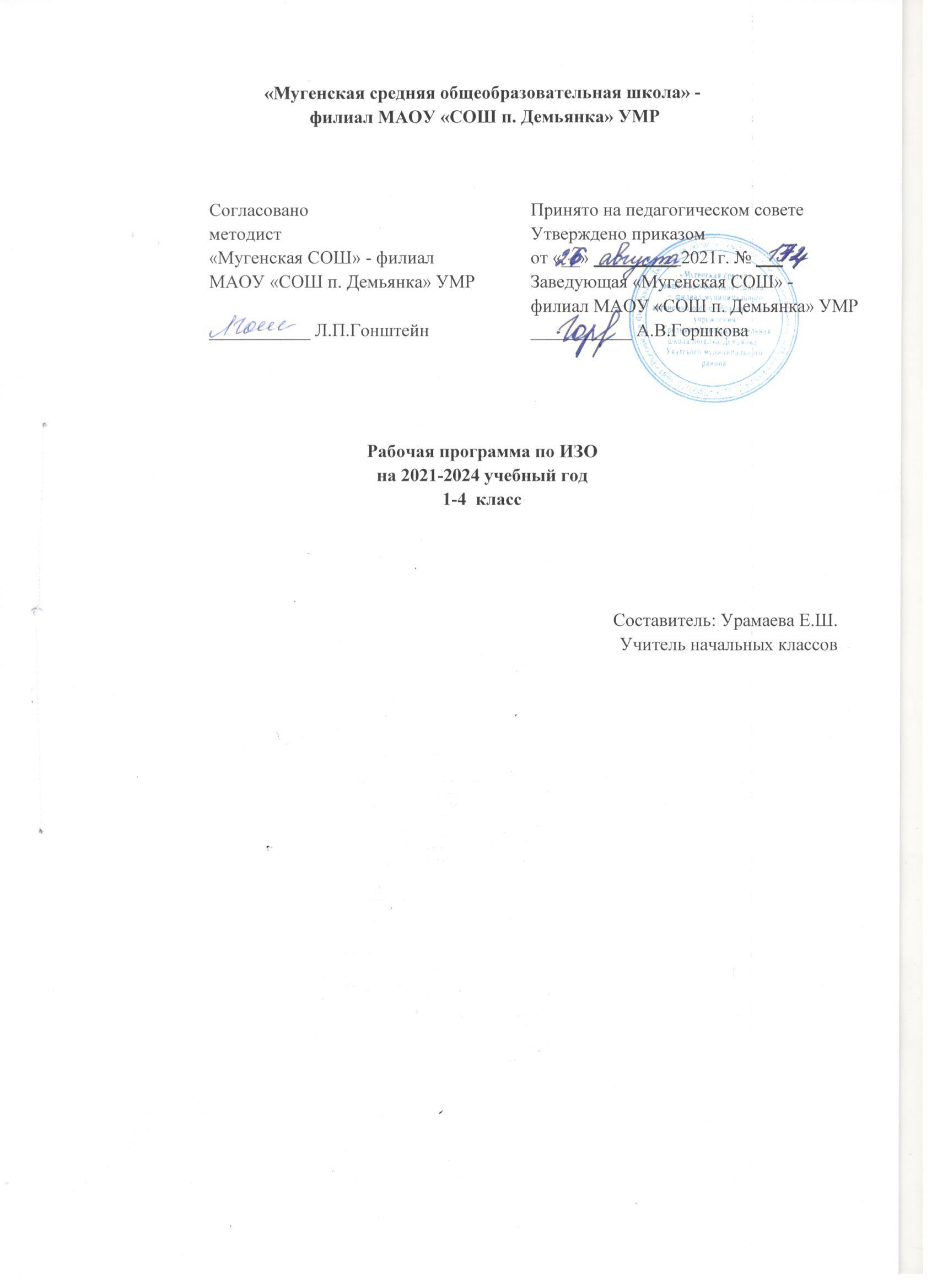 Пояснительная запискаРабочая программа по изобразительному искусству  разработана на основе:Рабочая программа составлена на основе требований Федерального государственного образовательного стандарта основного общего образования, утверждённого приказом Министерства образования и науки Российской Федерации от 17 декабря 2010 г. № 1897; Примерной программы по изобразительному искусству;Приоритетная цель начального художественного образования – развитие  культуры творческой личности школьника – обусловлена уникальностью и значимостью изобразительного искусства  как предмета, предполагающего эстетическое развитие ребёнка, воспитание духовно-нравственных ценностных ориентиров, уважения к культуре и искусству народов многонациональной России и других стран мира; формирование ассоциативно-образного мышления и интуиции. По сравнению с другими учебными предметами, развивающими рационально-логическое мышление, изобразительное искусство направлено на развитие эмоционально-образного, художественного типа мышления, что является условием становления интеллектуальной деятельности растущей личности, обогащения её духовной сферы и художественной культуры.В результате изучения изобразительного искусства на ступени начального общего образования будут реализованы следующие задачи:развитие способности видеть проявление художественной культуры в реальной жизни: воспитание зрительской культуры (способности «смотреть и видеть» – культуры эстетического восприятия, формирование эмоционально-ценностного, неравнодушного отношения к миру природы, миру животных, миру человека, миру искусства); формирование социально-ориентированного взгляда на мир в его органическом единстве и разнообразии природы, народов, культур и религий;овладение элементарной художественной грамотой – азбукой изобразительного искусства, совершенствование навыков индивидуальной творческой деятельности, умения сотрудничать, работать в паре, группе или коллективно, всем классом в процессе  изобразительной, декоративной и конструктивной деятельности;освоение первоначальных знаний о пластических искусствах, их роли в жизни человека и общества, формирование на доступном возрасту уровне  представлений о важных темах жизни, нашедших отражение в  произведениях живописи, графики, скульптуры, архитектуры и декоративно-прикладного искусства, приобщение к традициям многонационального народа Российской Федерации, к достижениям мировой  художественной культуры; развитие умения использовать цвет, линию, штрих, пятно, композицию, ритм, объём и как средства художественного выражения в процессе работы с разными изобразительными материалами: карандаш, фломастеры, маркер, ручки, акварель, гуашь, пластилин, уголь, тушь, пастель,  цветная бумага и др., знакомство с языком изобразительного искусства.Для реализации программного содержания используются следующие учебники: Л.А. Неменская. Изобразительное искусство. Учебник 1 класс.Л.А. Неменская. Изобразительное искусство. Учебник 2 класс.Л.А. Неменская. Изобразительное искусство. Учебник 3 класс.Л.А. Неменская. Изобразительное искусство. Учебник 4 класс.Планируемые результатыТребования к  подготовке учащихся к концу 1 класса:В результате изучения предмета «Изобразительное искусство у обучающихся»:будут сформированы основы художественной культуры: представления о специфике искусства, потребность в художественном творчестве и в общении с искусством;начнут развиваться образное мышление, наблюдательность и воображение, творческие способности, эстетические чувства, формироваться основы анализа произведения искусства;формируются основы духовно-нравственных ценностей личности, будет проявляться эмоционально-ценностное отношение к миру, художественный вкус;появится способность к реализации творческого потенциала в духовной, художественно-продуктивной деятельности, разовьется трудолюбие, открытость миру, диалогичность;установится осознанное уважение и принятие традиций, форм культурного -исторической, социальной и духовной жизни родного края, наполнятся конкретным содержание понятия Отечество» ,«родная земля», «моя семья и род», «мой дом», разовьется принятие культуры и духовных традиций много национального народа Российской Федерации, зародится социально ориентированный и взгляд на мир;будут заложены основы российской гражданской идентичности, чувства гордости за свою Родину, появится осознание своей этнической и национальной принадлежности, ответственности за общее благополучие.Обучающиеся:овладеют умениями и навыками восприятия произведений искусства; смогут понимать образную природу искусства; давать эстетическую оценку явлениям окружающего мира;получат навыки сотрудничества со взрослыми и сверстника научатся вести диалог, участвовать в обсуждении значимых явлений жизни и искусства;научатся различать виды и жанры искусства, смогут называть ведущие художественные музеи России (и своего региона);будут использовать выразительные средства для воплощения собственного художественно-творческого замысла; смогут выполнять простые рисунки и орнаментальные композиции, используя язык компьютерной графики в программе Paint.Требования к  подготовке учащихся к концу 2  класса:Ученик научится:понимать что такое деятельность художника; узнавать основные жанры изобразительного искусства; называть известные центры народных художественных ремёсел России; различать основные и составные цвета; различать тёплые и холодные цвета; узнавать отдельные произведения выдающихся отечественных художников, называть их авторов; использовать художественные материалы; применять основные средства художественной выразительности в рисунке, живописи, скульптуре (с натуры, по памяти, по воображению). В декоративных работах – иллюстрациях к произведениям литературы и музыки;пользоваться простейшими приёмами лепки; выполнять простейшие композиции из бумаги и бросового материала; Ученик получит возможность научиться:использовать приобретённые знания и умения в практической деятельности и повседневной жизни, для самостоятельной творческой деятельности; воспринимать произведения изобразительного искусства разных жанров; оценивать произведения искусства при посещении выставок, применять практические навыки выразительного использования линии и штриха, пятна, цвета, формы, пространства, в процессе композицииТребования к  подготовке учащихся к концу 3  класса:В результате изучения изобразительного искусства третьеклассник научится: понимать, что приобщение к миру искусства проходит через познание художественного смысла окружающего предметного мира; понимать, что предметы имеют не только утилитарное значение, но являются носителями духовной культуры;понимать, что окружающие предметы, созданные людьми, образуют среду нашей жизни и нашего общения; понимать, что форма вещей не случайна, в ней выражено понимание людьми красоты, удобства, в ней выражены чувства людей и отношения между людьми, их мечты и заботы; работать с пластилином, конструировать из бумаги макеты; использовать элементарные приемы изображения пространства; правильно определять и изображать форму предметов, их пропорции; называть новые термины: прикладное искусство, книжная иллюстрация, искусство книги, живопись, скульптура, натюрморт, пейзаж, портрет; называть разные типы музеев сравнивать различные виды изобразительного искусства называть народные игрушки называть известные центры народных художественных ремесел России использовать художественные материалы. В результате изучения изобразительного искусства третьеклассник получит возможность научиться: использовать приобретенные знания и умения в практической деятельности и повседневной жизни, для самостоятельной творческой деятельности; воспринимать произведения изобразительного искусства разных жанров; оценивать произведения искусства при посещении выставок, музеев изобразительного искусства, народного творчества. использовать приобретенные навыки общения через выражение художественных смыслов, выражение эмоционального состояния, своего отношения к творческой художественной деятельности, а также при восприятии произведений искусства и творчества своих товарищей; использовать приобретенные знания и умения в коллективном творчестве, в процессе совместной художественной деятельности;использовать приобретенные знания и умения в коллективном творчестве, в процессе совместной художественной деятельности; использовать выразительные средства для воплощения собственного художественно-творческого замысла;анализировать произведения искусства, приобретать знания о конкретных произведениях выдающихся художников в различных видах искусства, активно использовать художественные термины и понятия; осваивать основы первичных представлений о трех видах художественной деятельности: изображения на плоскости и объеме; постройка или художественное конструирование на плоскости, в объеме и пространстве; украшение или декоративная художественная деятельность с использованием различных художественных материалов. Требования к  подготовке учащихся к концу 4  класса:В результате изучения курса «Изобразительное искусство»  учащийся 4 класса должен:знать/понимать:освоить основы первичных представлений о трех видах художественной деятельности: изображении на плоскости и в объеме; украшения или декоративная художественная деятельность с использованием различных художественных материалов:приобрести первичные навыки художественной работы в следующих видах искусства: живописи, графики, скульптуре, основах дизайна, декоративно - прикладных видах искусства;приобрести первичные навыки художественного восприятия различных видов и жанров изобразительного искусства;развить по возможности свои наблюдательные и познавательные способности, эмоциональную отзывчивость на эстетические явления в природе и деятельности человека;развить фантазию, воображение, проявляющиеся в конкретных формах творческой художественной деятельности;освоить выразительные возможности художественных материалов: гуашь, акварель, пастель и мелки, уголь, карандаш, пластилин, бумага для конструирования;приобрести навыки художественного восприятия различных видов искусства, начальное понимание особенностей образного языка разных видов искусства и их социальной роли, т. е. значение в жизни человека и общества;научиться анализировать произведения искусства, обрести знание конкретных произведений выдающихся художников в различных видах искусства; научиться активно использовать художественные термины и понятия;овладеть опытом самостоятельной творческой деятельности, а также приобрести навыки коллективного творчества, умение взаимодействовать в процессе совместной художественной деятельности;приобрести первичные навыки изображения предметного мира, изображения растений и животных, начальные навыки изображения пространства на плоскости и пространственных построений, первичные представления об изображении человека на плоскости и в объеме;приобрести навыки общения через выражение художественного смысла, выражение эмоционального состояния, своего отношения в творческой художественной деятельности и при восприятии произведений искусства и творчества своих товарищей;приобрести знания о роли художника в различных сферах жизнедеятельности человека, в организации форм общения людей, в создании среды жизни и предметного мира;сформировать представления о деятельности художника в синтетических и зрелищных видах искусства (в театре и кино).                                                         |уметь:правильно сидеть за столом, правильно держать лист бумаги, карандаш, кисточку;свободно работать карандашом, проводить линии различной толщины;правильно располагать лист бумаги в зависимости от характера изображения;анализировать произведения искусства;активно использовать различные термины и понятия;выполнять узоры из декоративно переработанных фигур животного и растительного мира, геометрических форм;рисовать кистью, смешивая цвета, отличая теплые от холодных.использовать приобретенные знания и умения в практической деятельности и повседневной жизни.Содержание учебного предметаТематическое планированиеВ тематическом планировании рабочей программы по изобразительному искусству в 1 классе выделены следующие разделы:В тематическом планировании рабочей программы по изобразительному искусству в2 классе выделены следующие разделы:В тематическом планировании рабочей программы по изобразительному искусству в3  классе выделены следующие разделы:В тематическом планировании рабочей программы по изобразительному искусству в 4  классе выделены следующие разделы:№Название разделаСодержание1.Восприятие произведений искусства. Особенности художественного творчества: художник и зритель. Образная сущность искусства: художественный образ, его условность, передача общего через единичное. Отражение в произведениях пластических искусств человеческих чувств и идей: отношение к природе, человеку и обществу. Фотография и произведение изобразительного искусства - сходство и различия. Человек, мир природы в реальной жизни - образ человека, природы в искусстве. Представление о богатстве и разнообразии художественной культуры. Ведущие художественные музеи России: Русский музей, Эрмитаж и региональные музеи. Восприятие и эмоциональная оценка шедевров русского и мирового искусства. Представление о роли изобразительных (пластических) искусств в повседневной жизни человека, в организации его материального окружения.Рисунок. Материалы для рисунка: карандаш, ручка, фломастер, уголь, пастель, мелки и т. д. Приемы работы с различными графическими материалами. Роль рисунка в искусстве: основная и вспомогательная. Красота и разнообразие природы, человека, зданий, предметов, выраженные средствами рисунка. Изображение деревьев, птиц, животных: общие и характерные черты.Живопись. Живописные материалы. Красота и разнообразие природы, человека, зданий, предметов, выраженные средствами живописи. Цвет — основа языка живописи. Выбор средств художественной выразительности для создания живописного образа в соответствии с поставленными задачами. Образы природы и человека в живописи.Скульптура. Материалы скульптуры и их роль в создании выразительного образа. Элементарные приемы работы с пластическими скульптурными материалами для создания выразительного образа (пластилин, глина - раскатывание, набор объема, вытягивание формы).Объем - основа языка скульптуры. Основные темы скульптуры. Красота человека и животных, выраженная средствами скульптуры.Художественное конструирование и дизайн. Разнообразие материалов для художественного конструирования и моделирования (пластилин, бумага, картон и др.). Элементарные приемы работы с различными материалами для создания выразительного образа (пластилин - раскатывание, набор объема, вытягивание формы; бумага и картон - сгибание, вырезание). Представление о возможностях использования навыков художественного конструирования и моделирования в жизни человека. Декоративно-прикладное искусство. Истоки декоративно-прикладного искусства и его роль в жизни человека. Понятие о синтетичном характере народной культуры (украшение жилища, предметов быта, орудий труда, костюма; музыка, песни, хороводы; былины, сказания, сказки). Образ человека в традиционной культуре. Представления народа о мужской и женской красоте, отраженные в изобразительном искусстве, сказках, песнях. Сказочные образы в народной культуре и декоративно-прикладном искусстве. Разнообразие форм в природе как основа декоративных форм в прикладном искусстве (цветы, раскраска бабочек, переплетение ветвей деревьев, морозные узоры на стекле и т. д.). Ознакомление с произведениями народных художественных промыслов в России (с учетом местных условий).2.Азбука искусства. Как говорит искусство?Композиция. Элементарные приемы композиции на плоскости и в пространстве. Понятия: горизонталь, вертикаль и диагональ в построении композиции. Пропорции и перспектива. Понятия: линия горизонта, ближе - больше, дальше — меньше, загораживания. Роль контраста в композиции: низкое и высокое, большое и маленькое, тонкое и толстое, темное и светлое, спокойное и динамичное и т. д. Композиционный центр (зрительный центр композиции). Главное и второстепенное в композиции. Симметрия и асимметрия.Цвет. Основные и составные цвета. Теплые и холодные цвета. Смешение цветов. Роль белой и черной красок в эмоциональном звучании и выразительности образа. Эмоциональные возможности цвета. Практическое овладение основами цветоведения. Передача с помощью цвета характера персонажа, его эмоционального состояния.Линия. Многообразие линий (тонкие, толстые, прямые, волнистые, плавные, острые, закругленные спиралью, летящие) и их знаковый характер. Линия, штрих, пятно и художественный образ. Передача с помощью линии эмоционального состояния природы, человека, животного.Форма. Разнообразие форм предметного мира и передача их на плоскости и в пространстве. Сходство и контраст форм. Простые геометрические формы. Природные формы. Трансформация форм. Влияние формы предмета на представление о его характере. Силуэт.Объем. Объем в пространстве и объем на плоскости. Способы передачи объема. Выразительность объемных композиций.Ритм. Виды ритма (спокойный, замедленный, порывистый, беспокойный и т. д.). Ритм линий, пятен, цвета. Роль ритма в эмоциональном звучании композиции в живописи и в рисунке. Передача движения в композиции с помощью ритма элементов. Особая роль ритма в декоративно-прикладном искусстве.3Значимые темы искусства. О чем говорит искусство?Земля — наш общий дом. Наблюдение природы и природных явлений, различение их характера и эмоциональных состояний. Разница в изображении природы в разное время года, суток, в различную погоду. Жанр пейзажа. Пейзажи разных географических широт. Использование различных художественных материалов и средств для создания выразительных образов природы. Постройки в природе: птичьи гнезда, норы, ульи, панцирь черепахи, домик улитки и т. д.Восприятие и эмоциональная оценка шедевров русского и зарубежного искусства, изображающих природу (например, А. К. Саврасов, И. И. Левитан, И. И. Шишкин, Н. К. Рерих, К. Моне, П. Сезанн, В. Ван Гог и др.).Знакомство с несколькими наиболее яркими культурами мира, представляющими разные народы и эпохи (например, Древняя Греция, средневековая Европа, Япония или Индия). Роль природных условий в характере культурных традиций разных народов мира. Образ человека в искусстве разных народов. Образы архитектуры и декоративно-прикладного искусства.Родина моя — Россия. Роль природных условий в характере традиционной культуры народов России. Пейзажи родной природы. Единство декоративного строя в украшении жилища, предметов быта, орудий труда, костюма. Связь изобразительного искусства с музыкой, песней, хороводом; былиной, сказаниями, сказками. Образ человека в традиционной культуре. Представления народа о красоте человека (внешней и духовной), отраженные в искусстве. Образ защитника Отечества.Человек и человеческие взаимоотношения. Образ человека в разных культурах мира. Образ современника. Жанр портрета. Темы любви, дружбы, семьи в искусстве. Эмоциональная и художественная выразительность образов персонажей, пробуждающих лучшие человеческие чувства и качества: Доброту, сострадание, поддержку, заботу, героизм, бескорыстие и т. д. Образы персонажей, вызывающие гнев, раздражение, презрение.Искусство дарит людям красоту. Искусство вокруг нас сегодня. Использование различных художественных материалов и средств для создания проектов красивых, удобных и выразительных предметов быта, видов транспорта. Представление о роли изобразительных (пластических) искусств в повседневной жизни человека, в организации его материального окружения. Жанр натюрморта. Художественное конструирование и оформление помещений и парков, транспорта и посуды, мебели и одежды, книг и игрушек.Участие в различных видах изобразительной, декоративно-прикладной и художественно-конструкторской деятельности.Освоение основ рисунка, живописи, скульптуры, декоративно-прикладного искусства. Изображение с натуры, по памяти и воображению (натюрморт, пейзаж, человек, животные, растения).4.Искусство в твоём доме    Здесь "Мастера" ведут ребенка в его квартиру и выясняют, что же каждый из них "сделал" в ближайшем окружении ребенка, и в итоге выясняется, что без их участия не создавался ни один предмет дома, не было бы и самого дома.Твои игрушки   Игрушки – какими им быть – придумал художник. Детские игрушки, народные игрушки, самодельные игрушки. Лепка игрушки из пластилина или глины.Посуда у тебя дома   Повседневная и праздничная посуда. Конструкция, форма предметов и роспись и украшение посуды. Работа "Мастеров Постройки, Украшения и Изображения" в изготовлении посуды. Изображение на бумаге. Лепка посуды из пластилина с росписью по белой грунтовке.Мамин платок   Эскиз платка: для девочки, для бабушки, то есть разных по содержанию, ритмике рисунка, колориту, как средство выражения.Обои и шторы в твоем доме   Эскизы обоев или штор для комнаты, имеющей четкое назначение: спальня, гостиная, детская. Можно выполнить и в технике набойки.Твои книжки   Художник и книга. Иллюстрации. Форма книги. Шрифт. Буквица. Иллюстрирование выбранной сказки или конструирование книжки-игрушки. Поздравительная открытка   Эскиз открытки или декоративной закладки (по растительным мотивам). Возможно исполнение в технике граттажа, гравюры наклейками или графической монотипии.Что сделал художник в нашем доме (обобщение темы)   В создании всех предметов в доме принял участие художник. Ему помогали наши "Мастера Изображения, Украшения и Постройки". Понимание роли каждого из них. Форма предмета и ее украшение. На обобщающем уроке можно организовать игру в художников и зрителей или игру в экскурсоводов на выставке работ выполненных в течение четверти. Ведут беседу три "Мастера". Они рассказывают и показывают, какие предметы окружают людей дома в повседневной жизни. Есть ли вообще дома предметы, над которыми не работали художники? Понимание, что все, что связано с нашей жизнью, не существовало бы без труда художников, без изобразительного, декоративно-прикладного искусства, архитектуры, дизайна, это должно быть итогом и одновременно открытием.5.Искусство на улицах твоего городаПамятники архитектуры – наследие веков   Изучение и изображение архитектурного памятника, своих родных мест.Парки, скверы, бульвары   Архитектура, постройка парков. Образ парка. Парки для отдыха, парки-музеи, детские парки. Изображение парка, сквера, возможен коллаж.Ажурные ограды   Чугунные ограды в Санкт-Петербурге и в Москве, в родном городе, деревянный ажур наличников. Проект ажурной решетки или ворот, вырезание из сложенной цветной бумаги и вклеивание их в композицию на тему "Парки, скверы, бульвары".Фонари на улицах и в парках   Какими бывают фонари? Форму фонарей тоже создает художник: праздничный, торжественный фонарь, лирический фонарь. Фонари на улицах городов. Фонари – украшение города. Изображение или конструирование формы фонаря из бумаги.Витрины магазинов   Роль художника в создании витрин. Реклама. Проект оформления витрины любого магазина (по выбору детей).Транспорт в городе   В создании формы машин тоже участвует художник. Машины разных времен. Умение видеть образ в форме машин. Придумать, нарисовать или построить из бумаги образы фантастических машин (наземных, водных, воздушных).Что сделал художник на улицах моего города (обобщение темы)   Опять должен возникнуть вопрос: что было бы, если бы наши "Братья-Мастера" ни к чему не прикасались на улицах нашего города? На этом уроке из отдельных работ создается одно или несколько коллективных панно. Это может быть панорама улицы района из нескольких склеенных в полосу рисунков в виде диорамы. Здесь можно разместить ограды и фонари, транспорт. Дополняется диорама фигурами людей, плоскими вырезками деревьев и кустов. Можно играть в "экскурсоводов" и "журналистов". Экскурсоводы рассказывают о своем городе, о роли художников, которые создают художественный облик города.6.Художник и зрелище   В зрелищных искусствах "Братья-Мастера" принимали участие с древних времен. Но и сегодня их роль незаменима. По усмотрению педагога, можно объединить большинство уроков темы идеей создания кукольного спектакля, к которому последовательно выполняются занавес, декорации, костюмы, куклы, афиша. В конце на обобщающем уроке можно устроить театрализованное представление.Театральные маски   Маски разных времен и народов. Маски в древних образах, в театре, на празднике. Конструирование выразительных острохарактерных масок.Художник в театре   Вымысел и правда театра. Праздник театра. Декорации и костюмы персонажей. Театр на столе. Создание макета декораций спектакля.Театр кукол   Театральные куклы. Театр Петрушки. Перчаточные куклы, тростевые, марионетки. Работа художника над куклой. Персонажи. Образ куклы, ее конструкция и украшение. Создание куклы на уроке.Театральный занавес   Роль занавеса в театре. Занавес и образ спектакля. Эскиз занавеса к спектаклю (коллективная работа, 2–4 человека).Афиша, плакат   Значение афиши. Образ спектакля, его выражение в афише. Шрифт. Изображение.Художник и цирк   Роль художника в цирке. Образ радостного и таинственного зрелища. Изображение циркового представления и его персонажей.Как художники помогают сделать праздник. Художник и зрелище (обобщающий урок)   Праздник в городе. "Мастера Изображения, Украшения и Постройки" помогают создать Праздник. Эскиз украшения города к празднику. Организация в классе выставки всех работ по теме. Замечательно, если удастся сделать спектакль и пригласить гостей и родителей.7.Художник и музейМузеи в жизни города   Разнообразные музеи. Роль художника в организации экспозиции. Крупнейшие художественные музеи: Третьяковская галерея, Музей изобразительных искусств им. А.С. Пушкина, Эрмитаж, Русский музей, музеи родного города.Искусство, которое хранится в этих музеях   Что такое "картина". Картина-натюрморт. Жанр натюрморта. Натюрморт как рассказ о человеке. Изображение натюрморта по представлению, выражение настроения.Картина-пейзаж   Смотрим знаменитые пейзажи: И.Левитана, А.Саврасова, Н.Рериха, А.Куинджи, В.Ван Гога, К.Коро. Изображение пейзажа по представлению с ярко выраженным настроением: радостный и праздничный пейзаж; мрачный и тоскливый пейзаж; нежный и певучий пейзаж.   Дети на этом уроке вспомнят, какое настроение можно выразить холодными и теплыми цветами, глухими и звонкими и, что может получиться при их смешении.Картина-портрет   Знакомство с жанром портрета. Портрет по памяти или по представлению (портрет подруги, друга).В музеях хранятся скульптуры известных мастеров   Учимся смотреть скульптуру. Скульптура в музее и на улице. Памятники. Парковая скульптура. Лепка фигуры человека или животного (в движении) для парковой скульптуры.Исторические картины и картины бытового жанра   Знакомство с произведениями исторического и бытового жанра. Изображение по представлению исторического события (на тему русской былинной истории или истории средневековья, или изображение своей повседневной жизни: завтрак в семье, мы играем и т.д.).Музеи сохраняют историю художественной культуры, творения великих художников (обобщение темы)   "Экскурсия" по выставке лучших работ за год, праздник искусств со своим собственным сценарием. Подвести итог: какова роль художника в жизни каждого человека.№РазделКоличество часов по программеКоличество часов по КТПОбоснование увеличения часов1Ты изображаешь. Знакомство с мастером изображения.882Ты украшаешь – знакомство с мастером украшения.773Ты строишь – знакомство с мастером постройки.10104Мастера изображения, украшения, постройки всегда работают вместе.88Всего:3333№РазделКоличество часов по программеКоличество часов по КТПОбоснование увеличения часов1Искусство и ты. Как и чем работает художник?882Реальность и фантазия. Мастер изображения учит фантазировать.773О чём говорит искусство? Изображение состояний в природе.11114Как говорит искусство? Цвет и его эмоциональное восприятие человеком.88Всего:34341Искусство в твоём доме882Искусство на улицах твоего города773Художник и зрелище11114Художник и музей88Всего:34341Истоки родного искусства882Древние города нашей земли883Каждый народ - художник10104Искусство объединяет народы88Всего:3434